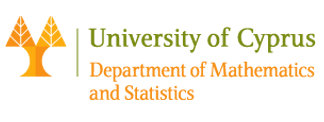 Seminar of the Department of Mathematics and Statistics, University of CyprusRoom: 037, ΣΘΕΕ01. Date: 01/11/2017 Time: 11:00Speaker : Eric Loubeau  (University of Brest)
Title : Harmonicity of of -structuresAbstract:In this talk I will present an approach of -structures on seven-dimensionalRiemannian manifolds, based on the theory of harmonic maps.Harmonic maps are defined as critical points of the energy functional and characterized by the vanishing of the associated Euler-Lagrange operator, the tension field, which is a system of semi-linear partial differential equations of second order.I will review some of the essential results on harmonic maps and then turn tothe specific case of vector fields, viewed as maps from M to TM (equipped withthe Sasaki metric) which must satisfywhen harmonic.This will unfortunately lead to a blind alley but it will serve as toy-model forthe more interesting but more challenging case of sections of homogeneous bundleswith a particular geometrical meaning.After a quick overlook of the unified set-up of geometrical structures, I willillustrate this with the historical example of almost complex structures and thenthe lesser-known case of almost contact structures.Recently, in dimension seven, efforts have been made to apply these ideas to G2-structures, as preparatory conditions to obtaining  -manifolds. These have led toa harmonic condition for -structures, through their characteristic three-forms,which paves the way for the formulation of a heat flow type of problem.